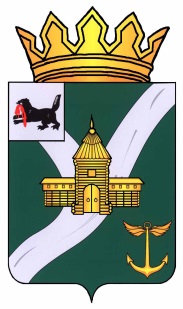 Иркутская областьУсть-Кутское муниципальное образованиеАДМИНИСТРАЦИЯПОСТАНОВЛЕНИЕот 29.07.2020 г. 	                              	                               № 343-п г. Усть-КутО внесении изменений в    Порядок осуществления внутреннего муниципального финансового контроля Финансовым управлением Администрации Усть-Кутского муниципального образования, утвержденный постановлением Администрации Усть-Кутского муниципального образования от 18.12.2018 г. № 542-п       В соответствии со статьей 269.2 Бюджетного кодекса Российской Федерации, федеральными стандартами, утвержденными постановлениями Правительства РФ от 06.02.2020 № 95 «Об утверждении федерального стандарта внутреннего государственного (муниципального) финансового контроля «Принципы контрольной деятельности органов внутреннего государственного (муниципального) финансового контроля», от 06.02.2020 № 100 «Об утверждении федерального стандарта внутреннего государственного (муниципального) финансового контроля «Права и обязанности должностных лиц органов внутреннего государственного (муниципального) финансового контроля и объектов внутреннего государственного (муниципального) финансового контроля (их должностных лиц) при осуществлении внутреннего государственного (муниципального) финансового контроля», от 27.02.2020 № 208 «Об утверждении федерального стандарта внутреннего государственного (муниципального) финансового контроля «Планирование проверок, ревизий и обследований», руководствуясь статьей 48 Устава Усть-Кутского муниципального образования, ПОСТАНОВЛЯЮ:Внести в Порядок осуществления внутреннего муниципального финансового контроля Финансовым управлением Администрации Усть-Кутского муниципального образования, утвержденный постановлением Администрации Усть-Кутского муниципального образования от 18.12.2018 г. № 542-п (с изменениями, внесенными постановлениями Администрации Усть-Кутского муниципального образования от 20.09.2019 г. № 388-п, от 13.01.2020 г. № 7-п, от 16.03.2020 № 135-п), следующие изменения: Пункт 1 изложить в следующей редакции:           «Настоящий Порядок осуществления внутреннего муниципального финансового контроля Финансовым управлением Администрации Усть-Кутского муниципального образования (далее – Порядок) разработан в соответствии с Бюджетным кодексом Российской Федерации и определяет основания и порядок проведения Финансовым управлением Администрации Усть-Кутского муниципального образования (далее - Управление) проверок, ревизий и обследований (далее - контрольные мероприятия).»;  Пункт 3 изложить в следующей редакции:          «3. Контрольные мероприятия проводятся в соответствии федеральными стандартами, утвержденными постановлениями Правительства РФ от 06.02.2020 № 95 «Об утверждении федерального стандарта внутреннего государственного (муниципального) финансового контроля «Принципы контрольной деятельности органов внутреннего государственного (муниципального) финансового контроля», от 06.02.2020 № 100 «Об утверждении федерального стандарта внутреннего государственного (муниципального) финансового контроля «Права и обязанности должностных лиц органов внутреннего государственного (муниципального) финансового контроля и объектов внутреннего государственного (муниципального) финансового контроля (их должностных лиц) при осуществлении внутреннего государственного (муниципального) финансового контроля», от 27.02.2020 № 208 «Об утверждении федерального стандарта внутреннего государственного (муниципального) финансового контроля «Планирование проверок, ревизий и обследований»,  а также со Стандартом по осуществлению внутреннего муниципального финансового контроля Финансовым управлением Администрации Усть-Кутского муниципального образования, утвержденным постановлением Администрации Усть-Кутского муниципального образования от 18.12.2018 № 541-п (далее – стандарт);Пункт 5 признать утратившим силу; Пункт 6 признать утратившим силу; Пункт 7 признать утратившим силу; Пункт 9 признать утратившим силу;Пункт 10 признать утратившим силу;1.9.   Пункт 11 дополнить новым абзацем следующего содержания: «в случае получения должностным лицом Управления в ходе исполнения должностных обязанностей информации о нарушениях законодательных и иных нормативных правовых актов по вопросам, отнесенным к сфере деятельности Управления.»;Пункт 12 признать утратившим силу.Настоящее постановление распространяется на правоотношения, возникшие с 1 июля 2020 года. Настоящее постановление опубликовать на официальном сайте Администрации Усть-Кутского муниципального образования в сети интернет (www.admin-ukmo.ru).     4. Контроль за исполнением настоящего постановления возложить на заместителя мэра Усть-Кутского муниципального образования по экономическим вопросам Даникёрову Ф.И.И.о. мэра Усть-Кутского муниципального образования                                                     Ф.И. Даникёрова  